附件2西区田径场测试场地示意图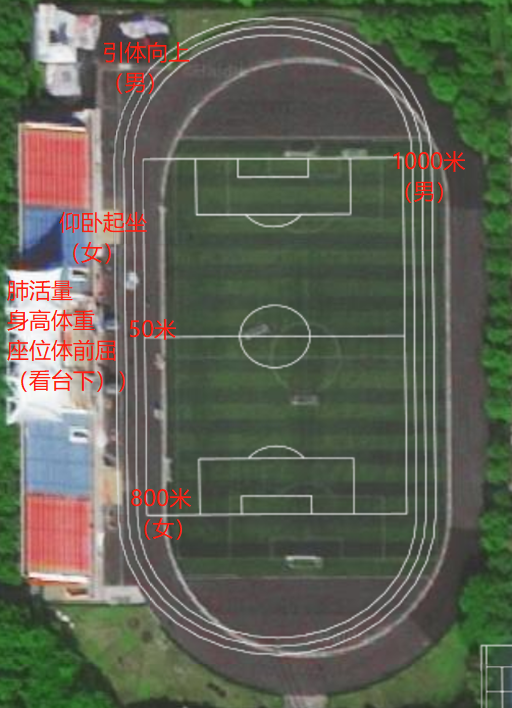 